        «Когда мы едины – мы непобедимы!» - под таким лозунгом                                с 29 по 30 октября  2020 года обучающиеся ГКОУ РО Пролетарской   школы-интерната приняли участие в  мероприятиях, приуроченных к празднованию Дня народного единства.      Цель проведения мероприятий  - популяризация идеи единения многонационального народа Российской Федерации  через любовь к Родине, к своему народу и истории.В рамках празднования Дня народного единства педагогами                 школы-интерната с обучающимися  были поведены  Урок мужества «День народного единства», внеклассные занятия  «В единстве народа – сила страны!», конкурс  стихотворений по школьному радио «Живем одной судьбой!», флешмоб  «Живи и процветай, единая Россия!»,                  мастер-класс творческих работ  декоративно-прикладного творчества «Давай дружить!» и конкурс песен «Льются песни крылатые над родимой землей!».  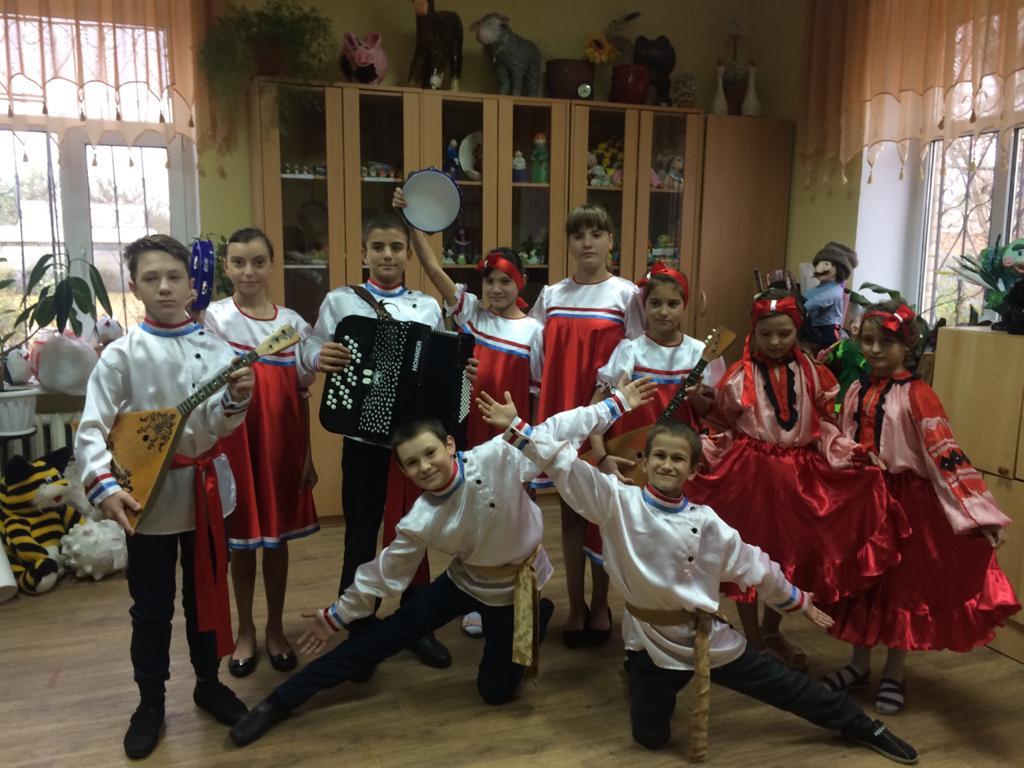 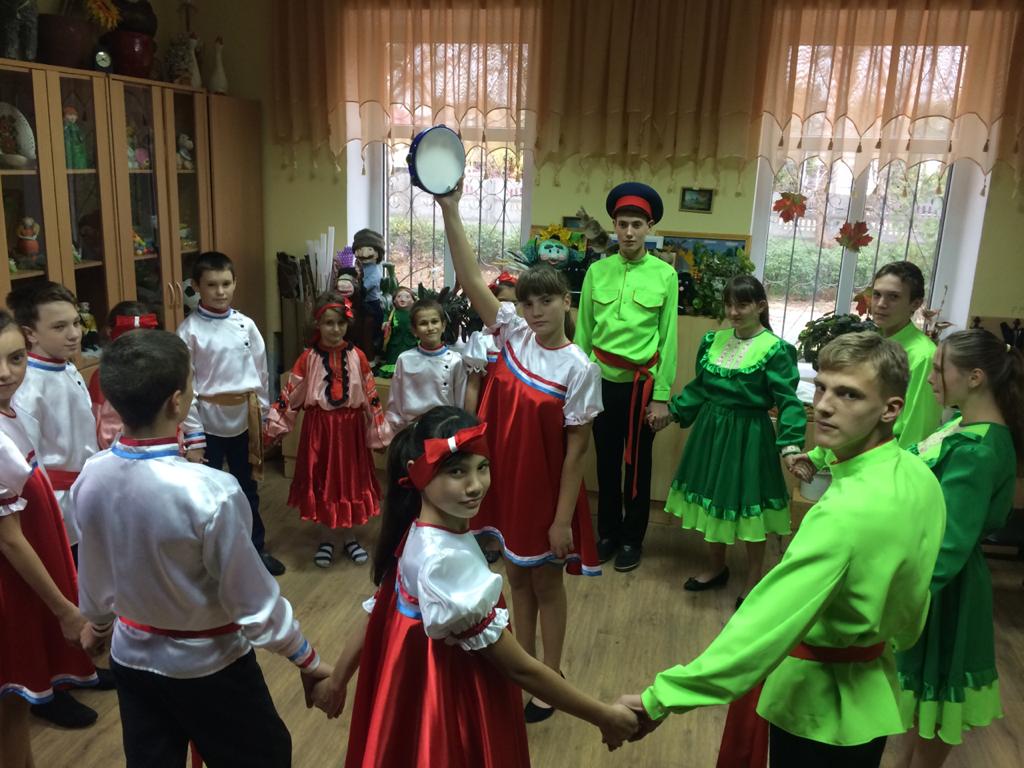 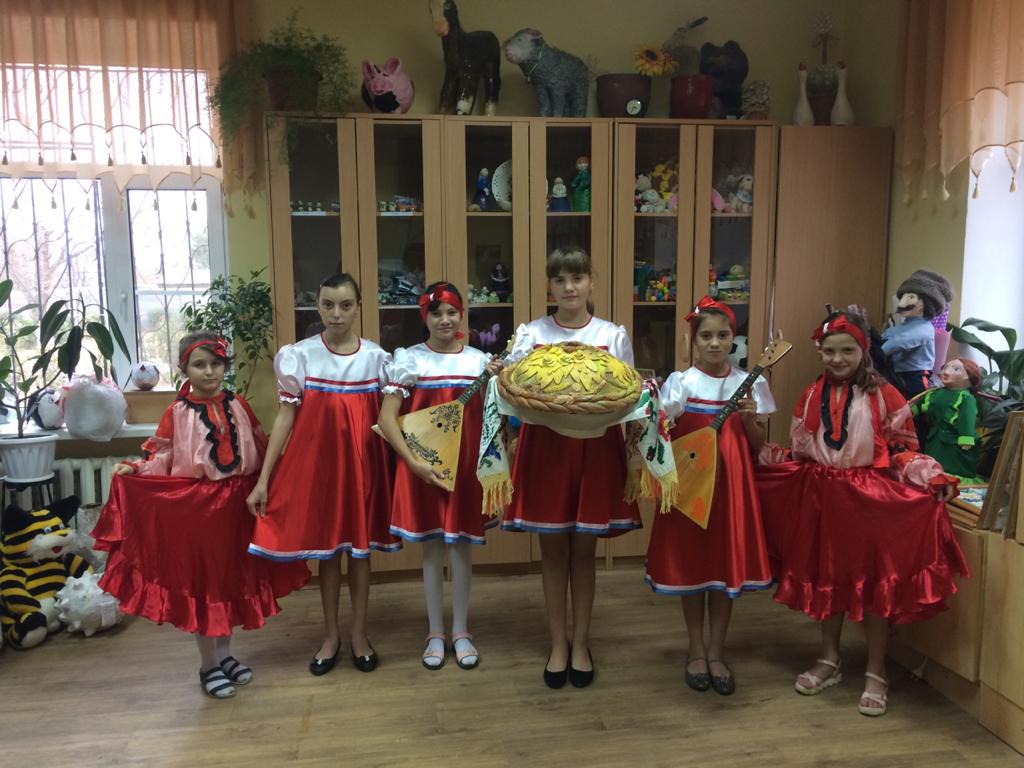 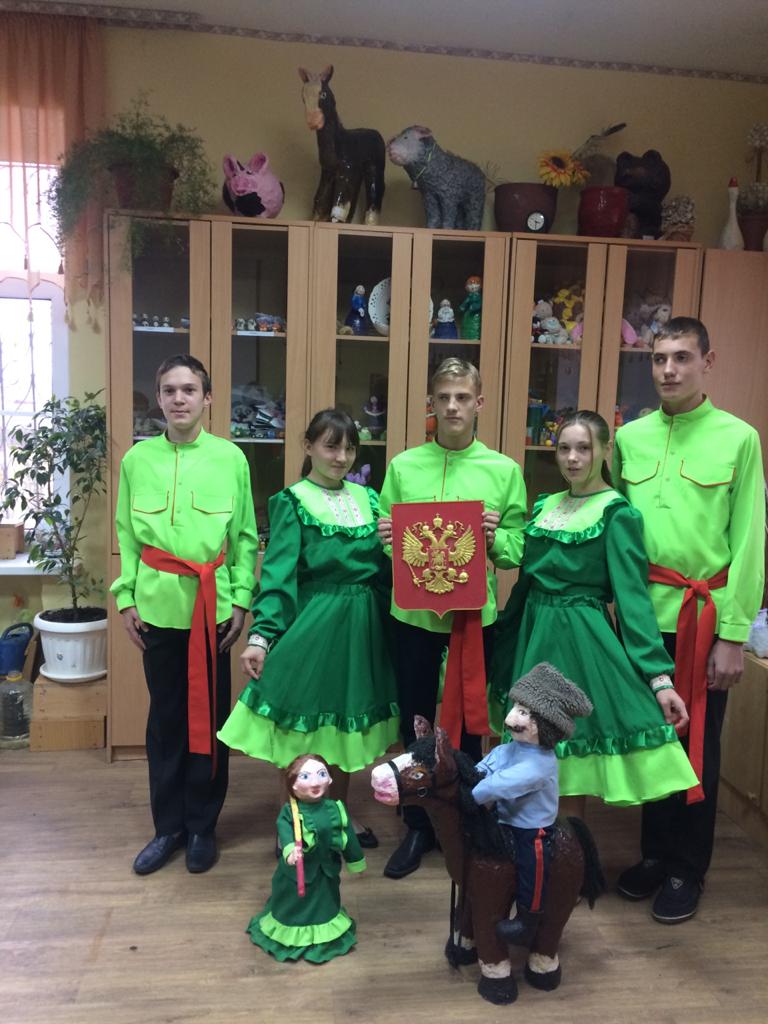     Мероприятия прошли в дружеской  атмосфере  сотрудничества и солидарности. Проведенные мероприятия способствовали формированию правильного отношения обучающихся  к Родине, уважения к культурному прошлому России, воспитанию чувства гордости за свою Родину и толерантного отношения к людям разных национальностей; помогли закрепить  у детей знания о государственной символике страны, систематизировали знания о России как о многонациональном  и едином государстве, а значит, создали условия для воспитания гуманной, духовно-нравственной личности обучающихся, достойных будущих граждан России, патриотов своего Отечества.        Информацию подготовил заместитель директора по ВР  Р.М. Калиниченко